ГИДРОМОЛОТ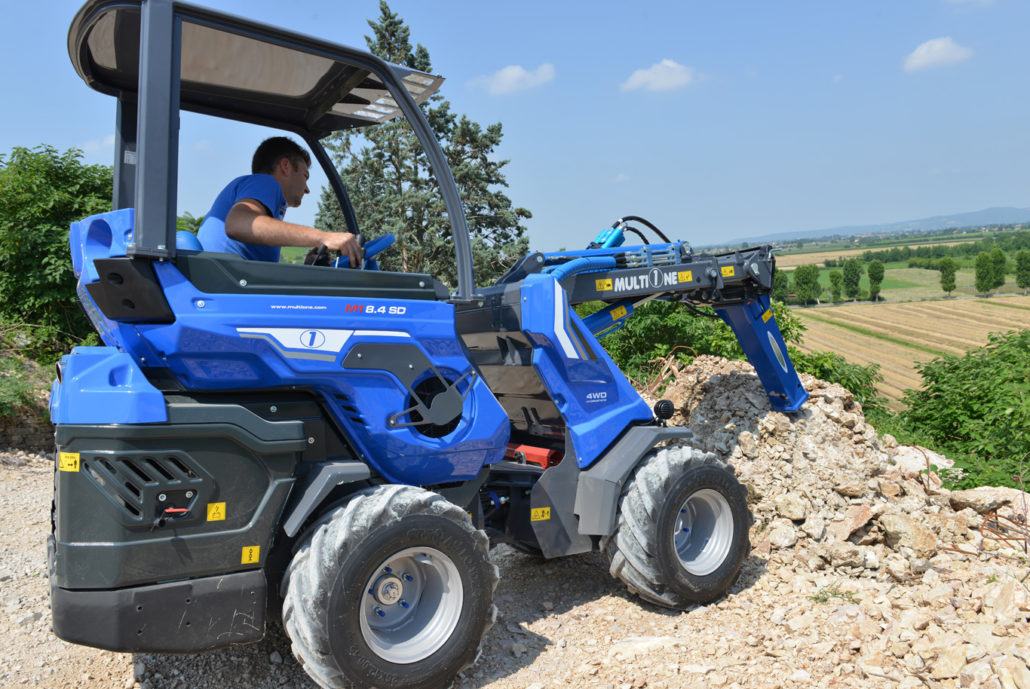 ОСОБЕННОСТИ И ПРЕИМУЩЕСТВА: 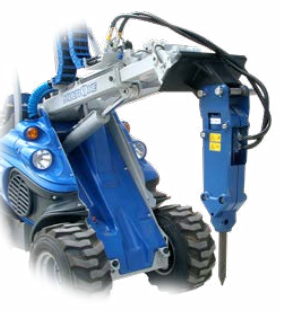 - низкая отдача;- высокая мощность при небольших размерах и массе;- узкий профиль;- долговечен и прост в обслуживании.Гидромолот MultiOne способен эффективно разбивать и измельчать пароду, строительные материалы, камни и т.д., даже в труднодоступных местах благодаря профилю.                                                                          рекомендуемые модели                                     совместимы                                          не совместимыМодельУдарная энергия, джСкорость воздействия, ударов/мин.Масса, кг.КодЦены621401000/125062C890181901901000/130090C890180МодельСерииСерииСерииСерииСерииСерииСерииСерииСерииСерииСерииСерииСерииСерииСерииСерииМодель12455678910SDSDSDSD12EZ7Модель1245.25.36789106,37,38,49,512EZ76290